A good mix ? !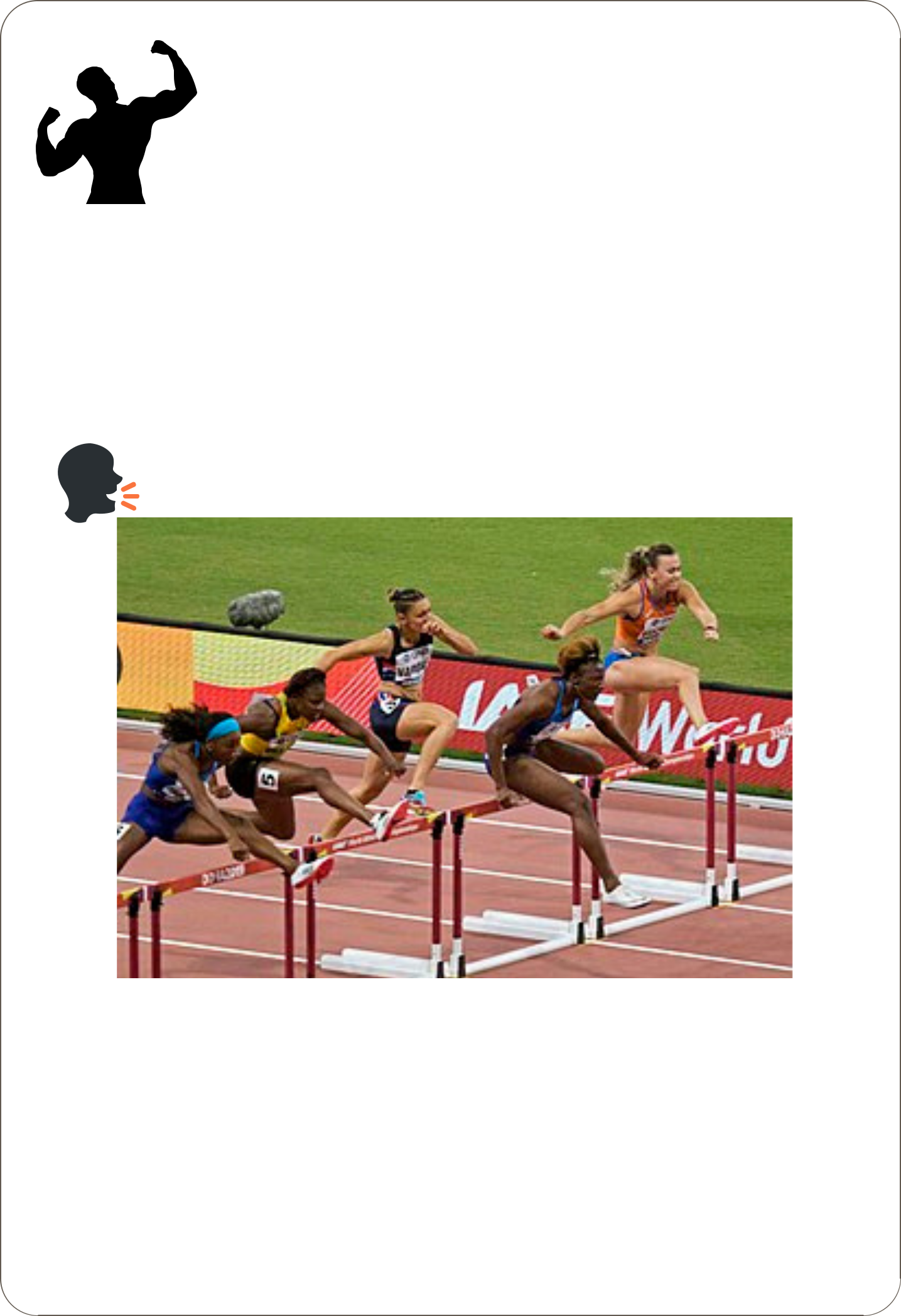 Lesson 1: Entering the sporting worldActivity 1:> Speak about this picture !100m hurdle final- 2019 World Championship--------------------------------------------------------------------------------------------------------------------------------------------------------------------------------------------------------------------------------------------------------------------------------------------------------------------A good mix ? !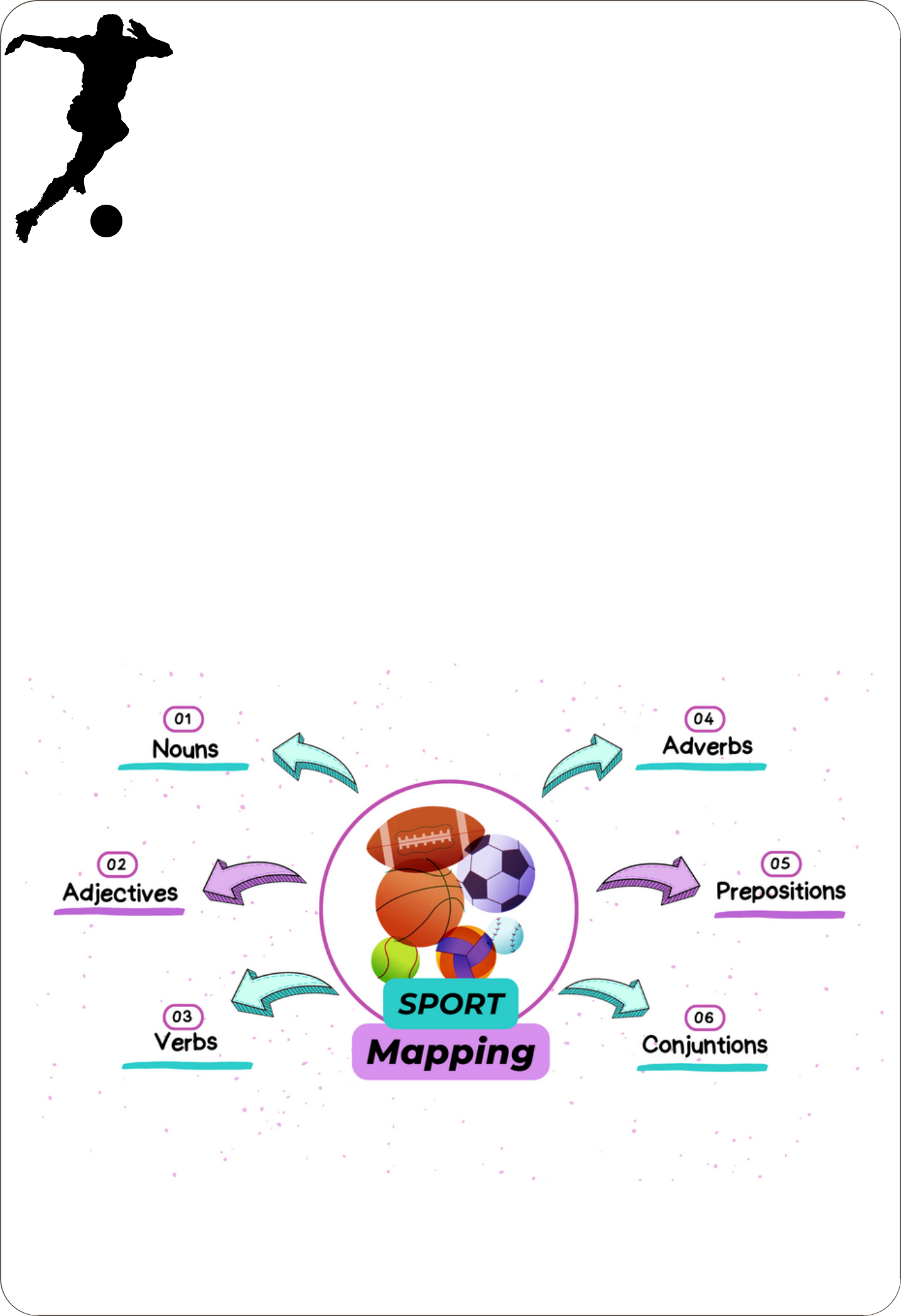 Lesson 1: Enter the sporting worldActivity 2:In groups of 3 or 4, create a vocabulary mind map about sport. Get inspired with the model below.A good mix? !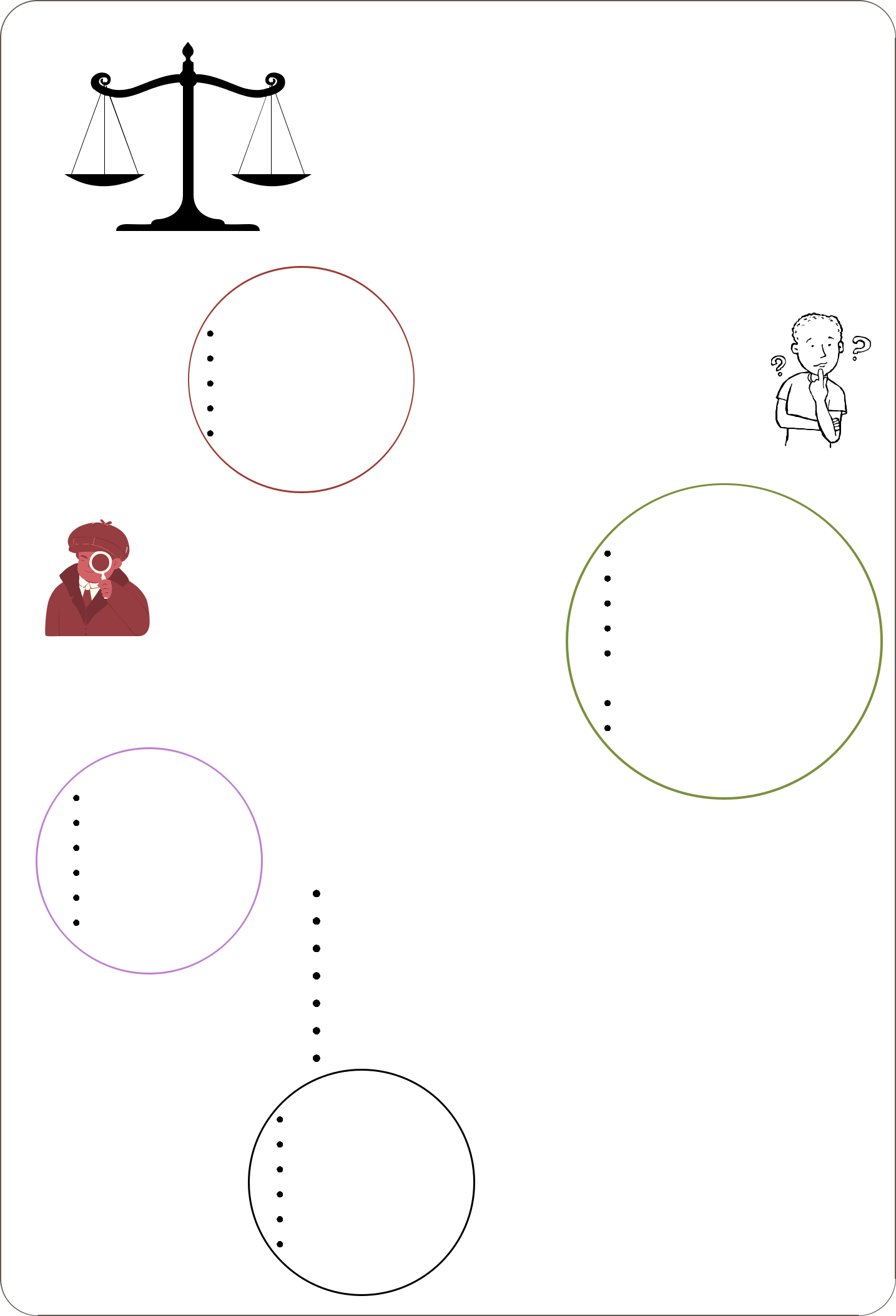 Activity 3:referee/umpirerulespectatorstadiumsuccessTrouve l’antonyme dans cette liste:1- win2- victory3- the starting line4- failure Donne autant de possibilités que possible pour  compléter ces amorces: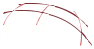 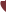 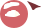 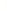 1- you can win a ...2- you can ... a game.Trouve l’antonyme dans cette liste:3- spectators can ...championshipcontestantdefeatentry feefinalfinish linegame/matchpracticefameteamtournamentcoach/victoryworld recordDonne les noms qui sont issus de ces verbes --> traduis-les:A good mix? !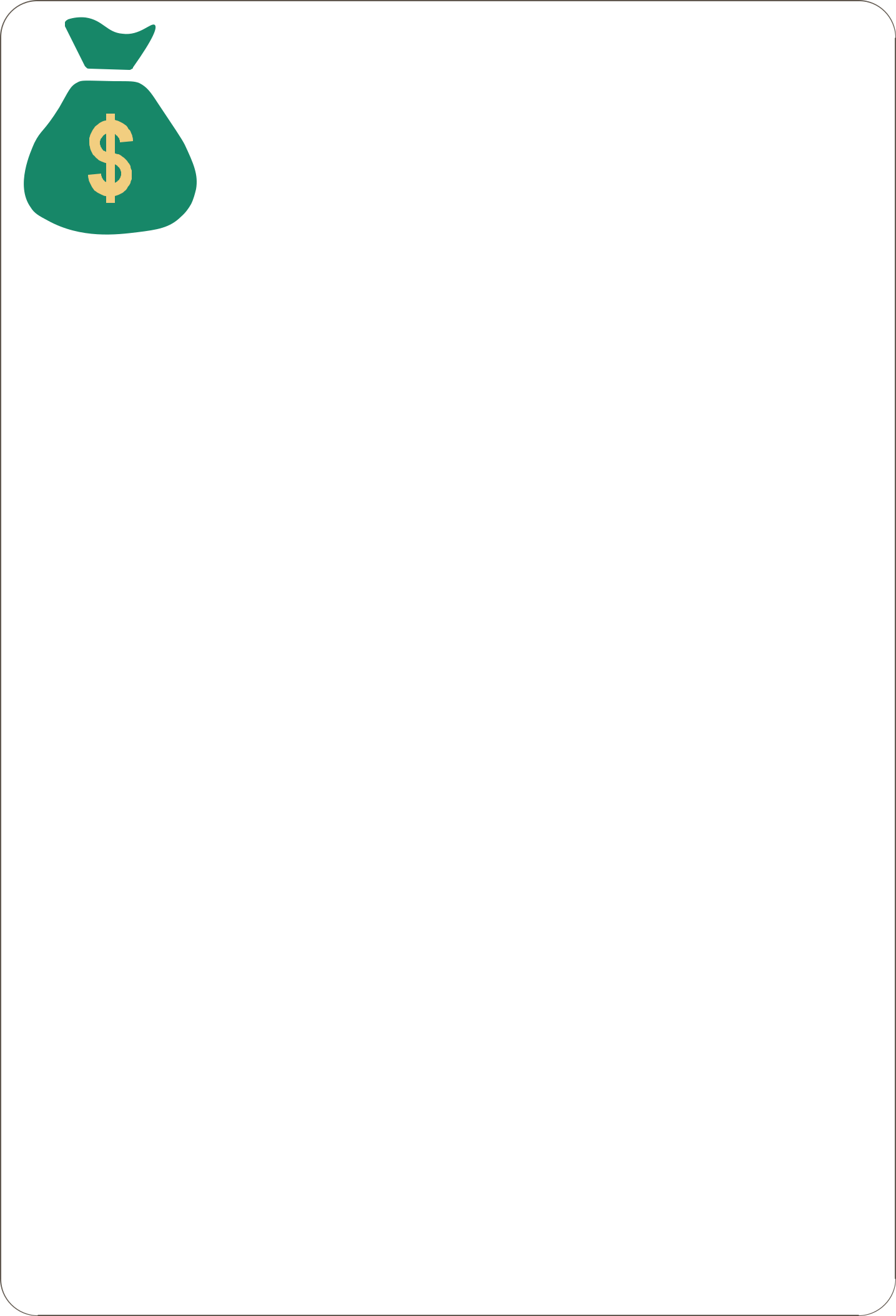 Lesson 2: Sport marketingActivity 1:>	Tick	the	right	answer	from	the	slideshow(https://www.canva.com/design/DAFtAOFPG3U/TsU5WrWlmMQRg6RJG_JeyQ/view?utm_content=DAFtAOFPG3U&utm_campaign=designshare&utm_medium=link&utm_source=publishsharelink)A good mix? !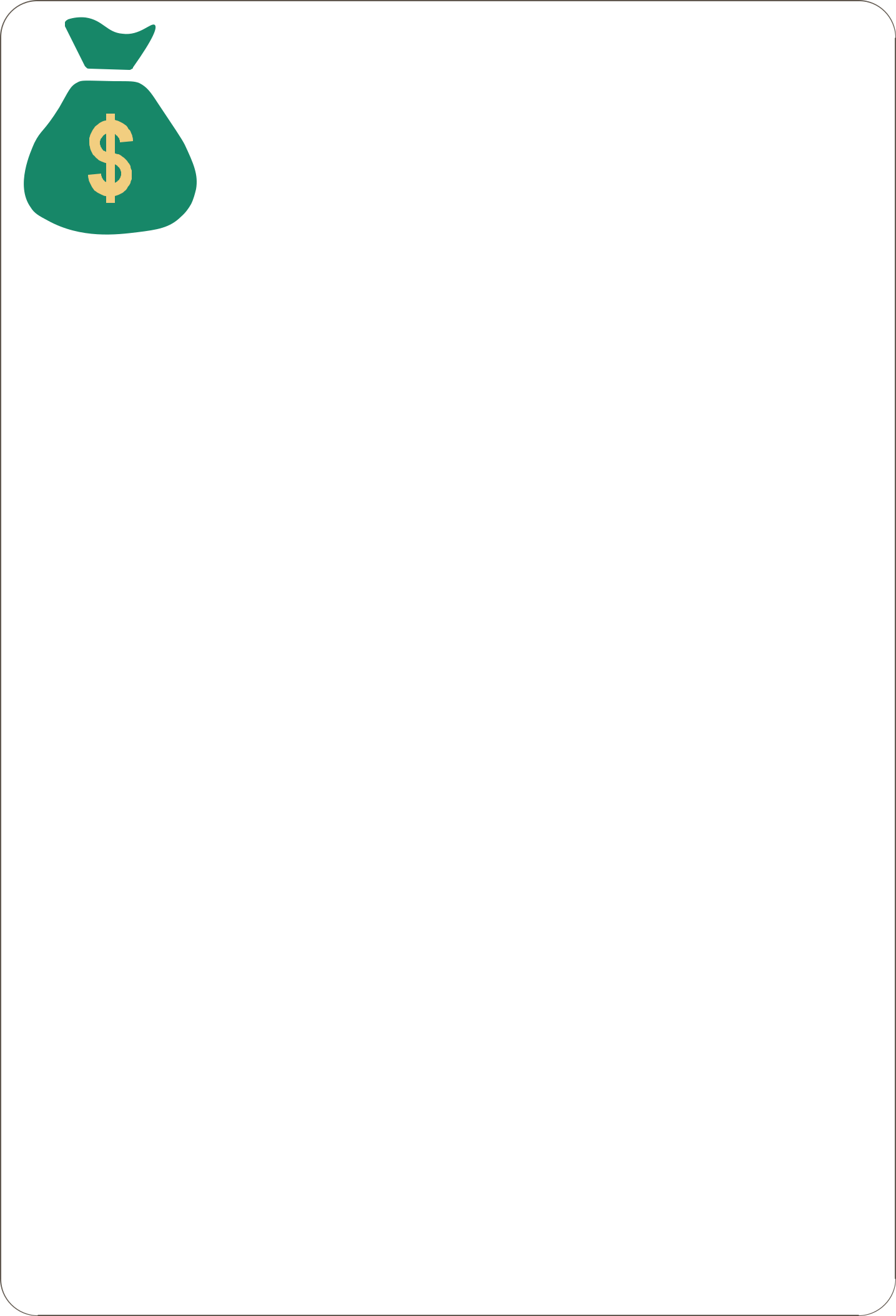 Lesson 2: Sport marketingActivity 2:> Read the text to recap in French:A NATION OF BOOKMAKERSBookmaking is illegal in many countries, including the USA, but it is legal in the United Kingdom where there are about 8,500 betting* (pari) shops.Betting shops are everywhere. Placing a bet on Manchester United is as easy as getting a haircut or buying bread. Bets are also taken via the Internet or phones, with SMS. On the Internet, there are many popular sports betting forums where members exchange information.Most of* (la plupart) the bets at betting shops are on sporting events. The English are passionate about football- which attracts* (attirer) the majority of betting interests- but they also bet on cricket, rugby, tennis, golf...The British will bet on anything* (n’importe quoi): the probability that man will land on Mars, or that it will snow on Christmas Day, or the outcome* (le résultat) of political elections, or the winner of reality television contest such as* (tel que) “I’m a Celebrity”, “The X-Factor”...________________________________________________________________________________________________________________________________________________________________________________________________________________________________________________________________________________________________________________________________________________________________________________________________________________________________________________________________________________________________________________________________________________________________________________A good mix? !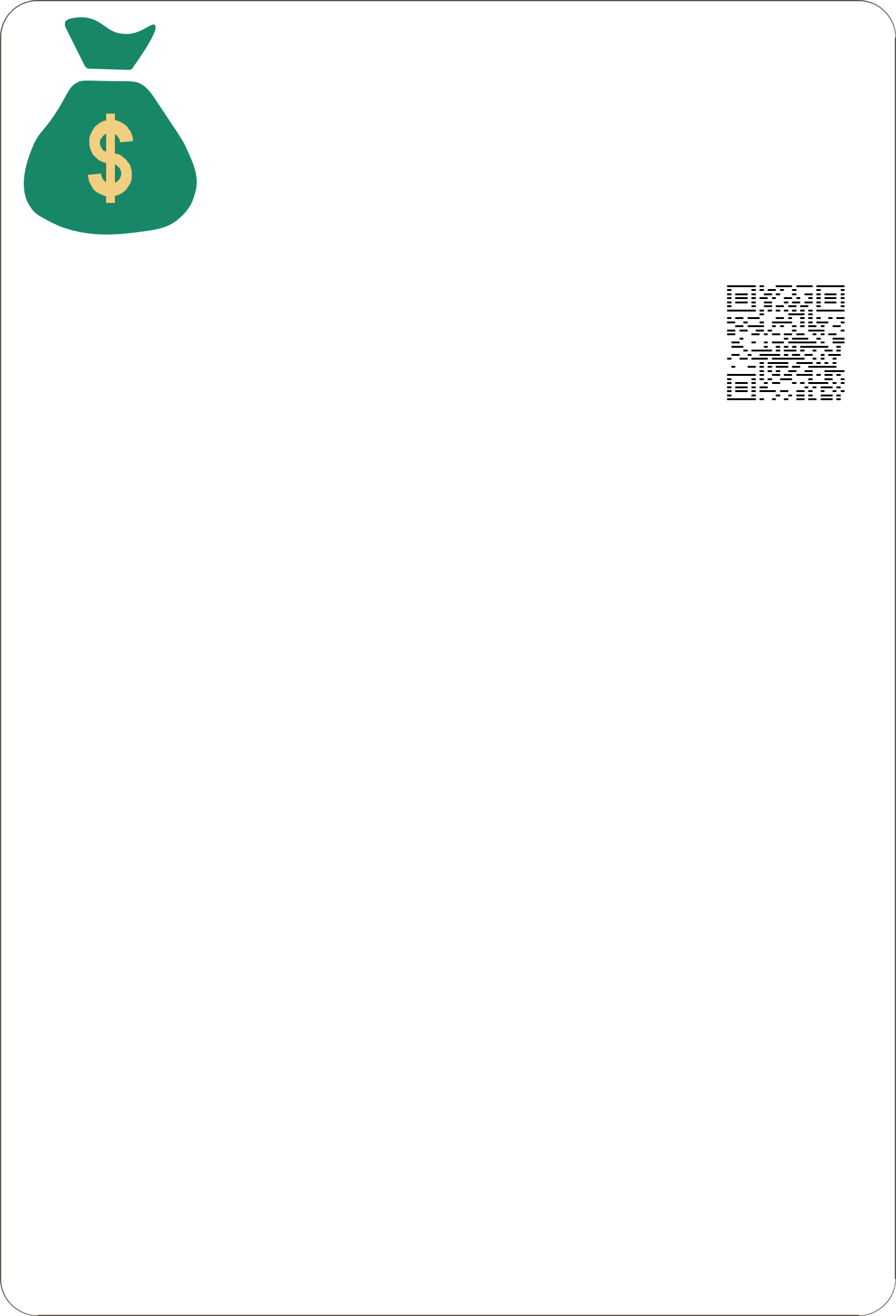 Lesson 2: Sport marketingActivity 3:> Watch the video to recap in French: “Dream Crazier” (2019-Nike)Remember to identify: title, source, date and subject in the introduction;Don’t forget to discuss TWO important problems in what you understood;To finish, use the conclusion to speak about the author’s goal to create this video.___________________________________________________________________________________________________________________________________________________________________________________________________________________________________________________________________________________________________________________________________________________________________________________________________________________________________________________________________________________________________________________________________________________________________________________________________________________________Write 10 lines in English to give your vision of fame and money in the world of athletes.________________________________________________________________________________________________________________________________________________________________________________________________________________________________________________________________________________________________________________________________________________________________________________________________________________________________________________________________________________________________________________________________________________________________________________________________________________________________________________________________________________________________________________________________________________________________________________________________________________________A good mix? !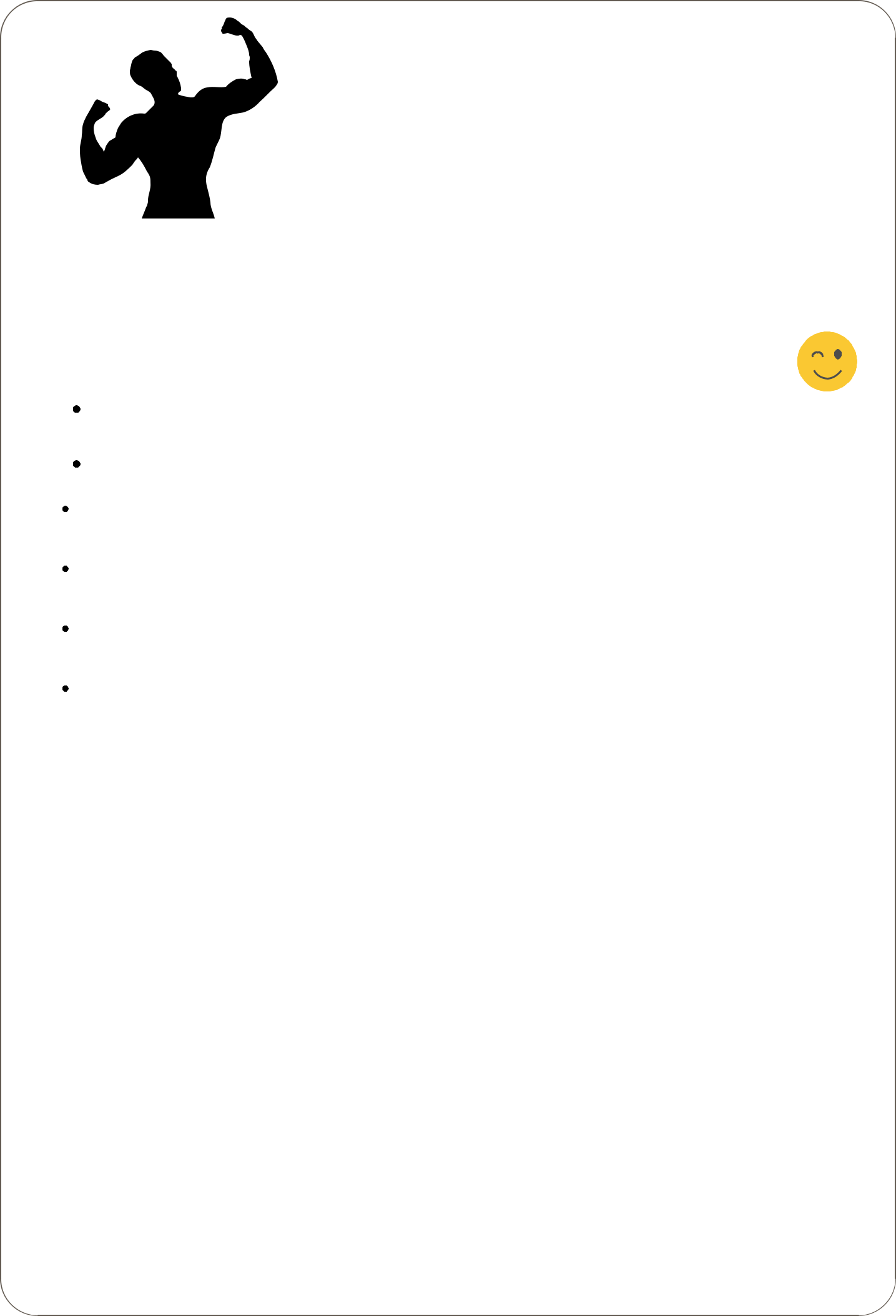 TrainingsOBSERVE THE FOLLOWING SENTENCES:I think a sportsman is someone who personifies the real values of sport.Sport is something which/that requires physical ability.Identifiez le pronom relatif dans chacune des phrases.Dites quelle est sa fonction.Justifiez le choix pour chaque pronom relatif.Selon vous, les deux énoncés sont-ils ...=> des exemples ?=> des suppléments d’informations ?=> des définitions ?Exercice 1: Reliez les phrases avec un pronom relatif:1- Myron is being interviewed by a journalist. This journalist works for SportsIllustrated.2- Some athletes are treated as rock stars. They think they can live above the rules ofsociety.3- Myron won a scholarship. This scholarship enabled him to go to Oxford.4- Myron works hard to prepare for his exams. He will take these exams in June.Exercice 2: Ecrivez des définitions avec les amorces suivantes:a referee is ... (supervise)a coach is ... (train)a rule is ... (be obeyed)A good mix ? !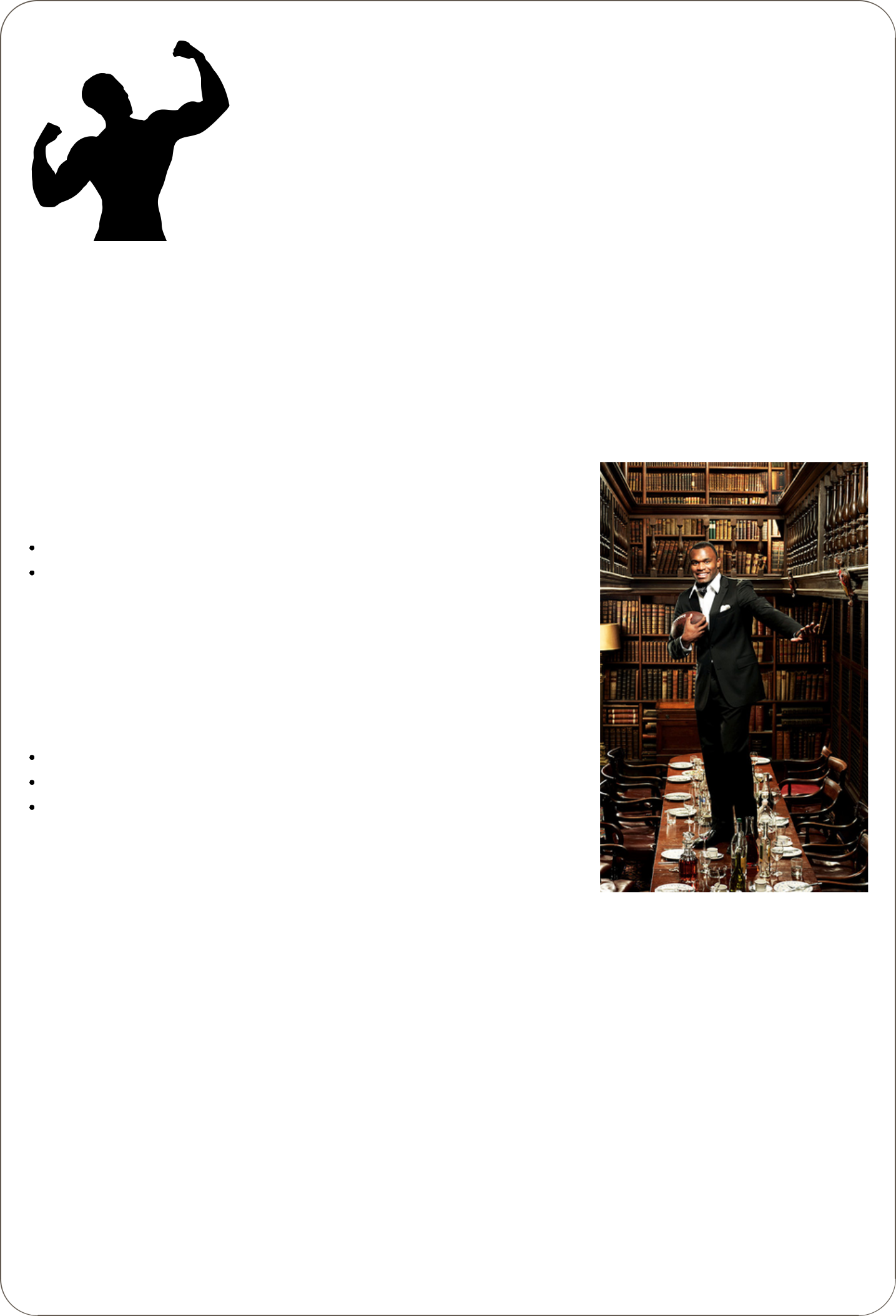 Lesson 3: What’s to be afamous sportsperson ?Activity 1:Look at the documents to answer the following missions. Mission 1: Who is this person ?With the picture and the caption, guess who is this man.What can you guess from his job, his life.With this presentation, write some key words.Mission 2: In the interview, pick out...4 nouns at the end of Myron’s second answer;3 of them have corresponding adjectives: give them; synonyms in the text:--> (Q&A 1): revenue	--> (Q&A 3): formidable/conscious--> (Q&A 5): exercise/approaching/ manage to find time forThe Rodes Scholarship have broughtoutstanding students from many countriesMission 3: Read the text to find answer to...	around the world to the University ofOxford since 1904.(Q&A1): Vrai ou faux ? “En choisissant d’aller à Oxford, Myron a fait beaucoup d’argent.”--> Expliquez et justifiez votre réponse + expliquez la raison de son choix.(Q&A2): donnez les valeurs du sport, selon Myron.(Q&A3): comment devraient vivre les athlètes, selon lui ? pourquoi ?(Q&A4): qu’est-ce que le journaliste admire chez Myron? quels sont les plans de Myron pour l’avenir?(Q&A5): dites les 4 choses que Myron fait quotidiennement.(Q&A6): quelle est la seule chose qui le rende triste?A good mix ? !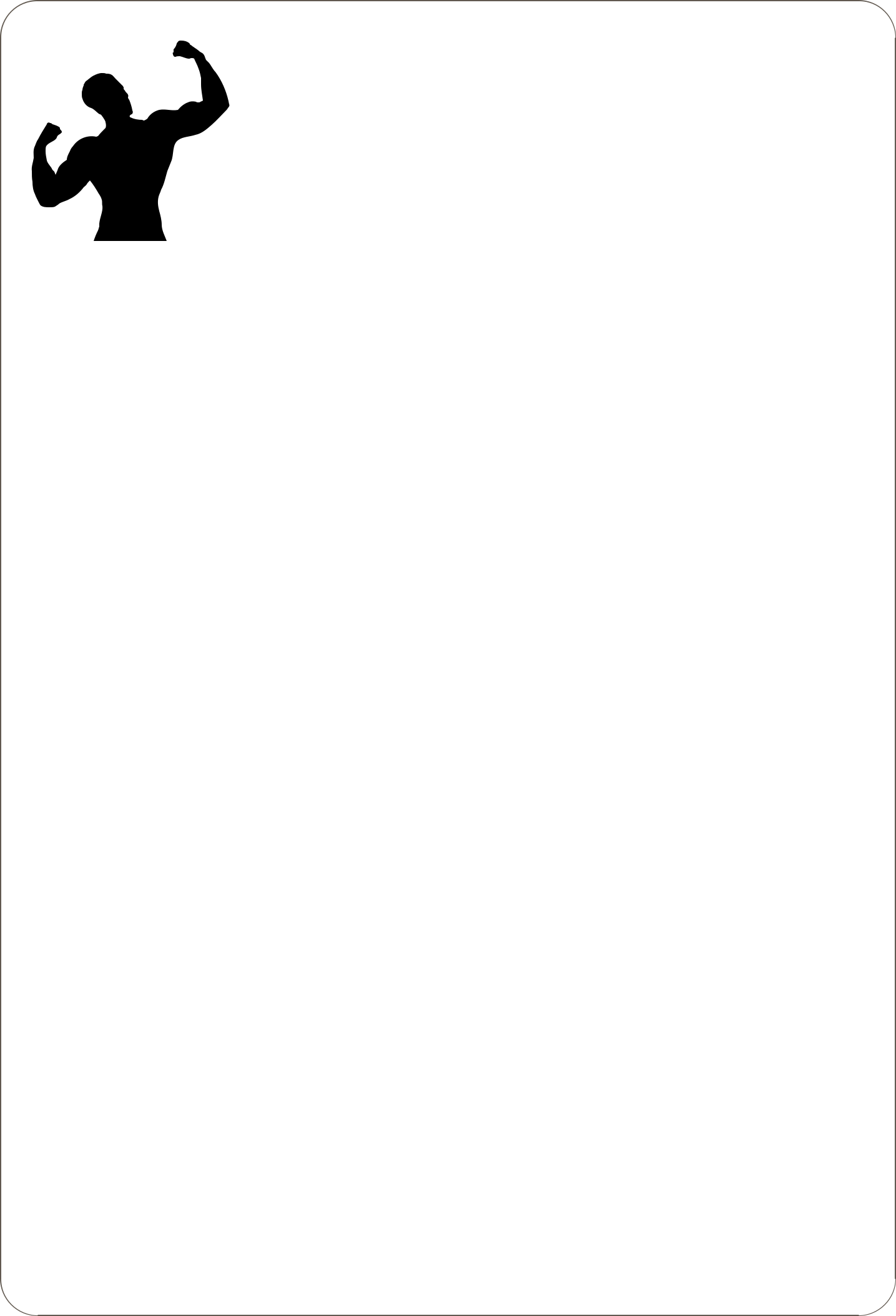 Lesson 3: What’s to be afamous sportsperson ?Activity 1:Myron Rolle, a student athleteJournalist: when you chose to study at Oxford University rather than play football immediately, you knew it would you cost you millions of dollars in potential earnings.Myron Rolle: yes, but it’s such a great opportunity. I didn’t want to miss it !----------------------------------------------------------------------------------------------Journalist: what is your definition of a sportsman ?Myron Rolle: I think a sportsman is someone who personifies the real values of sport:discipline, integrity, passion and competition.----------------------------------------------------------------------------------------------Journalist: oh yes ! In football, we had examples of athletes with very poor judgement ! Now, you said that you wanted to eliminate the stereotype that athletes are stupid. Can you explain ?Myron Rolle: yes. I want to show that you can be a top athlete and succeed in university. You see, after my NFL career, my dream is to become a doctor and open a clinic for the poor in the Bahamas.----------------------------------------------------------------------------------------------Journalist: what is typical day like for you at Oxford ?Myron Rolle: well, lots of hard work. I do about three hours of physical workout* (musculation) each day-- plus all the lectures and research for my upcoming essay.* (examen) My day starts at 6:30 iin the morning and I go to bed around 11 p.m. But I do manage to squeeze in social time.* (caser)----------------------------------------------------------------------------------------------Journalist: what do you miss most about the U.S ?Myron Rolle: I miss seeing my family the most. Now, an ocean separates us.----------------------------------------------------------------------------------------------From Sports Illustrated, 2009-2010.A good mix ? !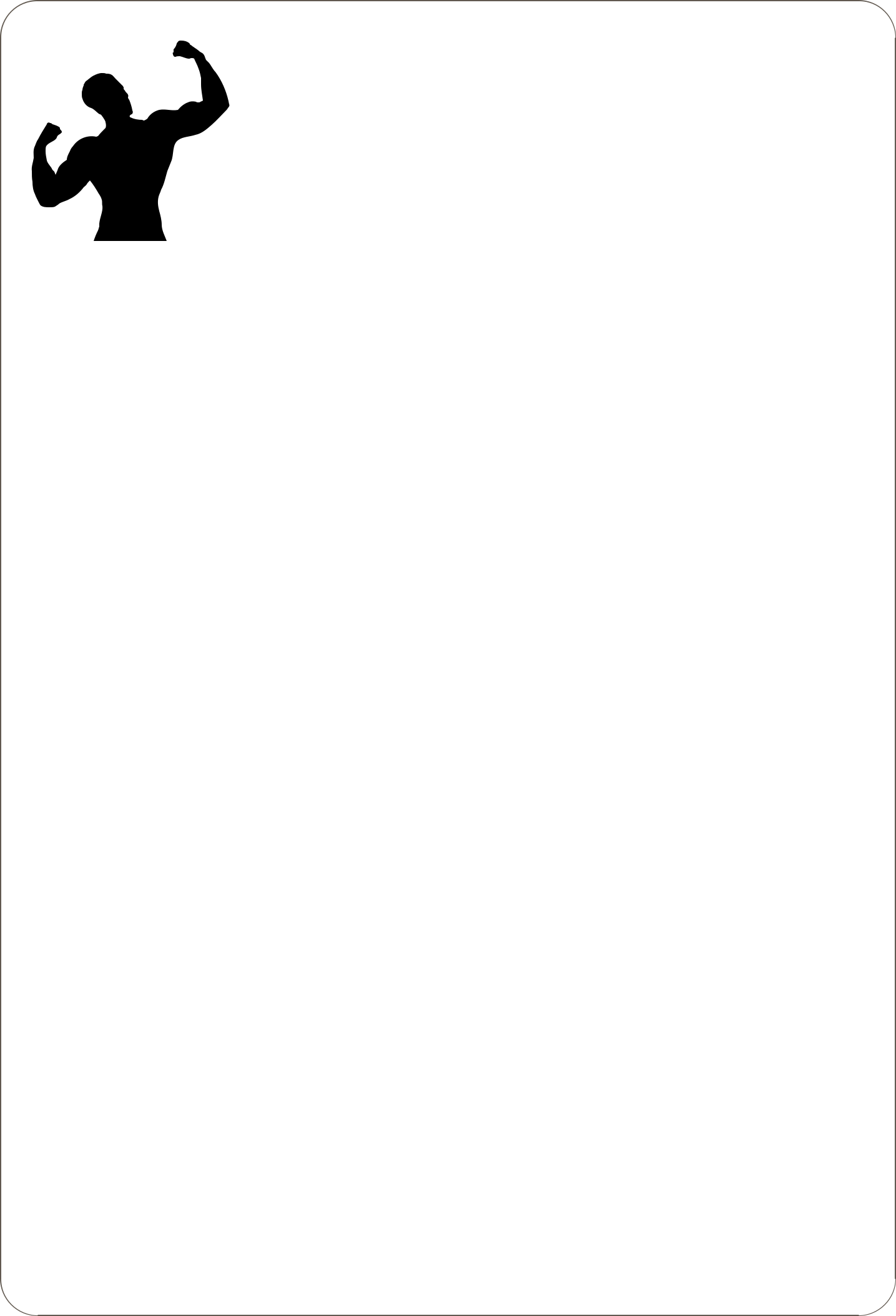 Lesson 3: What’s to be afamous sportsperson ?Activity 2:PRESENT YOUR SPORTSPERSONRemember to:1- speak using the photos and the notes;2- have an eye-contact with the audience;3- justify your choice.Activity 3:GIVE YOUR OPINION ABOUT THE PRESENTATION OF A SPORTSPERSONWhen you give your opinion, don’t forget that:1- it can be difficult to speak from notes;2- it can be uneasy to be standing in front of an audience;3- it is necessary to be as fair as possible.Your opinion is part of advice to help your mates improve for the exam !A good mix ?!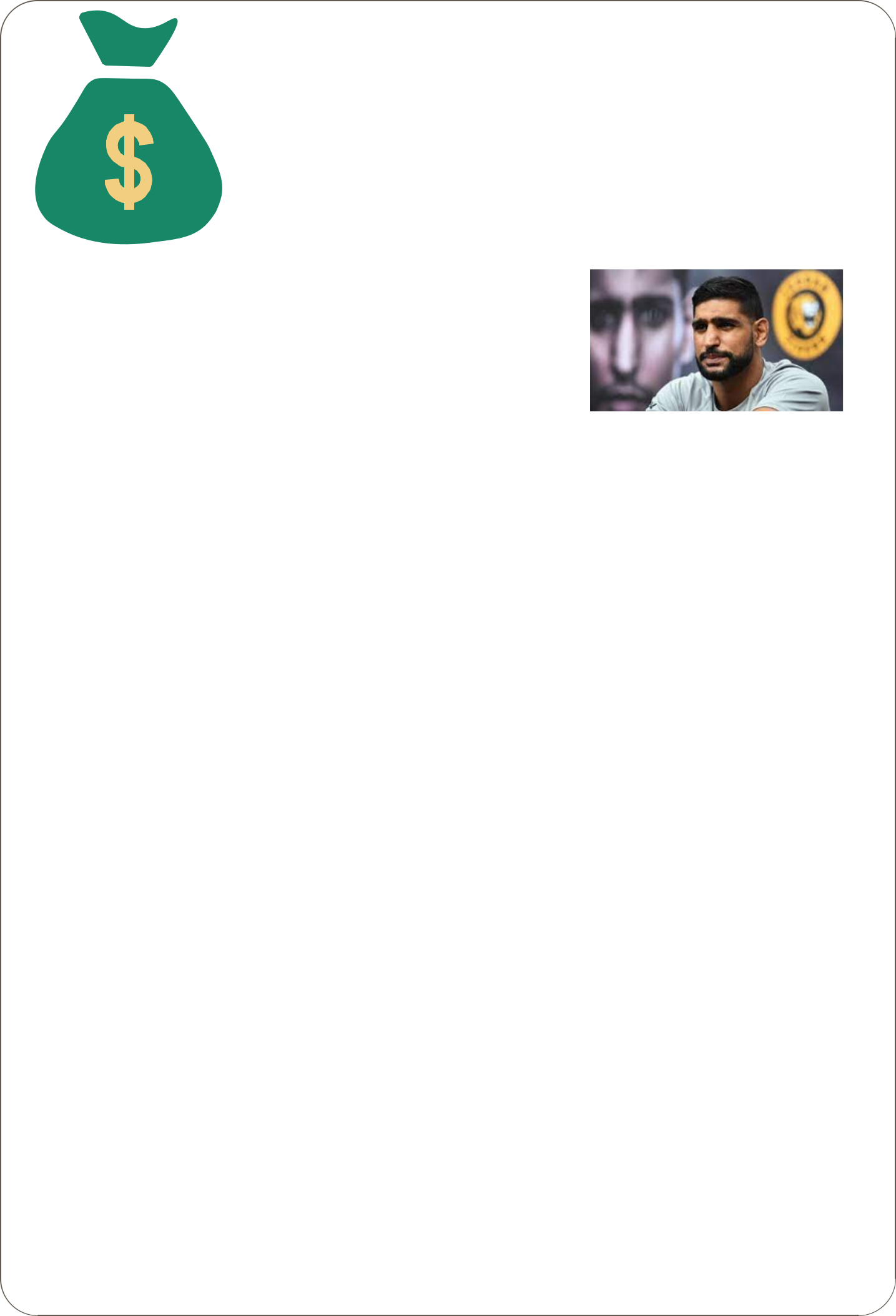 AssessmentSkill 1: Recap a text in French.Find the title, source and date, the subject of the text and the main idea developed in the document.Amir Khan Opens GymFormer* (ancien) Olympic champion Amir Khan has become a professional boxer. Now, at 25, he has put £700,000 of his money into a boxing gym in Bolton, near Manchester.Can you tell us why you put money into this project ?What I want to do is get the kids off the streets of this area. You see, there’s a lot of vandalism, throwing stones and graffiti. I think boxing can teach kids discipline. I started out like many of them. I was a bit hyperactive when I was young. Going to a boxing club kept me out of trouble.* (en dehors des ennuis)You are a role model for these youngsters.* (jeunes gens) When they see your nice clothes and your nice car, they think it comes easy. What advice* (conseils) do you have for them ?It’s not easy ! Whatever* (peu importe) sport you want to get into, you have to put time and effort. Before a fight, if my mates* (potes) go out, I just stay in. I don’t play football. I don’t go out. That’s hard. And you also have to watch what you eat. No chips and burgers, no chocolates, no crisps. That’s hard._______________________________________________________________________________________________________________________________________________________________________________________________________________________________________________________________________________________________________________________________________________________________________________________________________________________________________________________________________________________________________________________A good mix ?!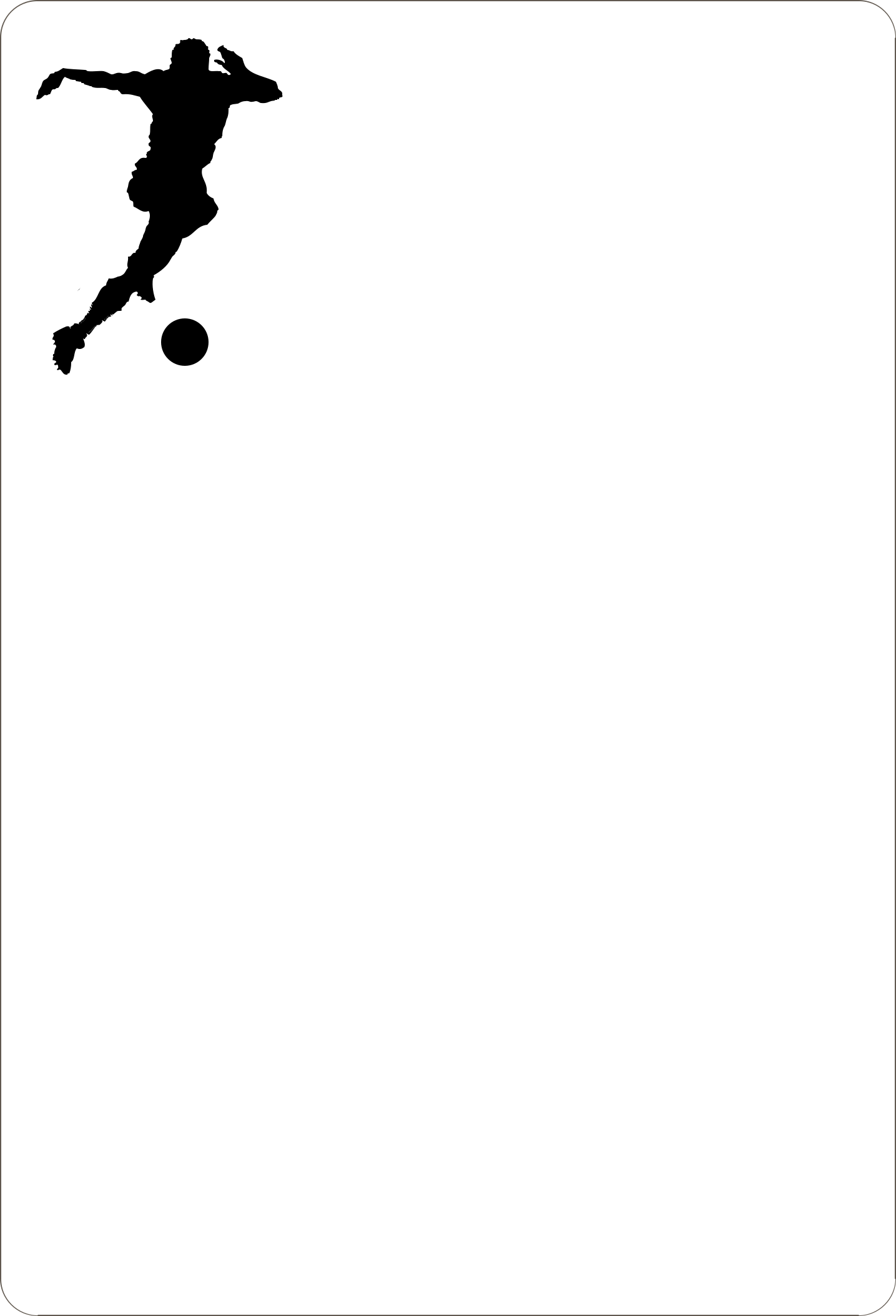 AssessmentSkill 2: Recap a podcast in French.Use the questions to guide you:1- Complète ce que la personne du podcast dit: “ Some sports stars... . Do you think they... ?”2- Donne l’argument du premier étudiant puis celui du deuxième.3- Complète les 2 points de vue suivants: “Some people think athletes are ... But others think athletes deserve...”4- Trouve les 4 emplois mentionnés ET dis pour quelle raison ils le sont.5- Donne 2 arguments en faveur de salaires hauts: “Their ... is short. / Sport has become...”6- Donne 4 sources que les athlètes perçoivent.7- Trouve les adjectifs qualifiant le rôle des athlètes: “Sport stars can be... to all of us.”8- Donne 3 exemples de causes justes que certain.e.s athlètes soutiennent.“Millionnaires at Play”_______________________________________________________________________________________________________________________________________________________________________________________________________________________________________________________________________________________________________________________________________________________________________________________________________________________________________________________________________________________________________________train -->-->support -->-->win -->-->begin -->-->own -->-->start -->-->lose -->-->applaudbeatlosescore a pointtravelearn moneySTATEMENT 1:STATEMENT 1:a- $ 250 billiona- $ 250 billionb- $ 2 billionb- $ 2 billionSTATEMENT 2:STATEMENT 2:a- ticket sales and TV broadcast rightsa- ticket sales and TV broadcast rightsa- ticket sales and TV broadcast rightsa- ticket sales and TV broadcast rightsb- the sales of magazines, games and clothesb- the sales of magazines, games and clothesSTATEMENT 3:STATEMENT 3:a- soccerb- footballb- footballc- baseballc- baseballSTATEMENT 4:STATEMENT 4:a- American footballa- American footballb- tennisb- tennisc- cricketd- baseballSTATEMENT 5:STATEMENT 5:a- the Super Bowla- the Super Bowlb- the US openb- the US openthe NBA finalthe NBA finalSTATEMENT 6:STATEMENT 6:a- 1hb- 30 minutesb- 30 minutesc- 30 secondsc- 30 secondsSTATEMENT 7:STATEMENT 7:a- 4,000 tons of tortilla chipsa- 4,000 tons of tortilla chipsa- 4,000 tons of tortilla chipsb- 4,000 tons of popcorn and 14,000 tons of potato chipsb- 4,000 tons of popcorn and 14,000 tons of potato chipsb- 4,000 tons of popcorn and 14,000 tons of potato chipsSTATEMENT 8:STATEMENT 8:a- advertisementsa- advertisementsb- art exhibitionsb- art exhibitions